GOAAZK Grant Application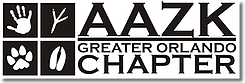 Date  	Name:  	Phone:  	E-mail:  	Current Facility/Team:  	National AAZK Member? Yes / No             Membership expires:                                                             GOAAZK Member? Yes / No             Grant InformationPurpose of Grant:  	Amount of Grant:  	Date(s) of Event (if applicable): 	Goals/Objectives/Outcomes:  	If attending a conference/workshop, will you be willing to present your learnings at a GOAAZK Meeting?   Yes / No             For GOAAZK Officer Use OnlyChapter Participation level:  	Does Applicant meet grant level criteria? Yes / No             Grant Approved? Yes / No               Officers present: 